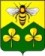 АДМИНИСТРАЦИЯ САНДОВСКОГО МУНИЦИПАЛЬНОГО ОКРУГАТверская областьПОСТАНОВЛЕНИЕ20.09.2023                                             п. Сандово                                                   № 215О внесении изменений  в постановлениеАдминистрации Сандовского муниципальногоокруга от 18.01.2023 г № 8 «Об организации питания школьников в Сандовском муниципальном округе Тверской области в 2023 году»Во исполнение Закона  от 21.12.2012 № 273-ФЗ «Об образовании в Российской Федерации», в целях улучшения качества питания обучающихся 1-4 классов общеобразовательных организаций, Администрация Сандовского муниципального округа Тверской областиПОСТАНОВЛЯЕТ:1. Внести изменения в постановление Администрации Сандовского муниципального округа Тверской области: в подпункте 1.1 пункта 1 слова «на сумму 70,38 рублей» заменить на слова «на сумму 107,0 рубля».2.  Контроль за исполнением настоящего постановления возложить на первого заместителя Главы Администрации Сандовского муниципального округа Г.Ю. Носкову.3.  Постановление вступает в силу с 18.09.2023 года и подлежит размещению на сайте Сандовского муниципального округа в информационно- коммуникационной сети «Интернет».            Глава Сандовского муниципального округа                          О.Н. Грязнов